CITY OF CREEDMOOR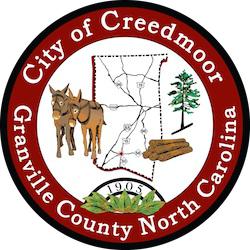 BOARD OF COMMISSIONERSBOC - REGULAR SESSIONDECEMBER 6, 20226:00 PMCALL TO ORDER AND INVOCATION | Commissioner KicinskiPLEDGE OF ALLEGIANCE | Commissioner MimsROLL CALLAPPROVAL OF AGENDACONSENT AGENDA5.a  Approval of BOC Minutes | Barbara Rouse, City Clerk5.b  2023 Recreation Fee Updates | Christopher Horrigan, Recreation DirectorINTRODUCTIONS, RECOGNITIONS AND PRESENTATIONS6.a  Introduction of Administrative Services Director, Camille Lockley6.b  Veterans Day Essay presented by Grayson Gaul6.c  Presentation by Chris Dethmers, Granville County Veteran Services Officer6.d  Presentation by Trent Brummett | Granville Search & RescueREQUEST TO ADDRESS THE BOARDPUBLIC COMMENTNEW BUSINESS9.a  AN-2022-01, Voluntary Annexation of Ezequiel Alonso TractsOLD BUSINESS10.a False Alarm Ordinance, Final Reading | Kevin Hornik, City Attorney10.b Approval of January 31, 2023 for DEI Town Hall | Mike Turner, City Manager10.c City Hall Expansion Project | Charlie Hagen-Cazes | Michael S. Frangos AICP, CZODISCUSSION ITEMS11.a Funding Suggestions for Upcoming Projects | Commissioner Kicinski111.b Master Plan for Community Center Property | Commissioner Kicinski11.c Stormwater Repair - Bailey Court, Golden Pond | Michael S. Frangos AICP, CZOCITY MANAGER'S REPORT 12.a Manager's ReportsSGWASA REPORTCOMMISSIONER REPORTSMAYOR'S REPORTCLOSED SESSION16.a Closed Session NC GS 143-318.11(a)(1)ADJOURNMENT2